Załącznik nr 10 do RegulaminuBiblijnego Konkursu Tematycznego „Dzieje przymierza”dla uczniów dotychczasowych gimnazjówi klas dotychczasowych gimnazjów prowadzonych w szkołach innego typuwojewództwa małopolskiego w roku szkolnym 2018/2019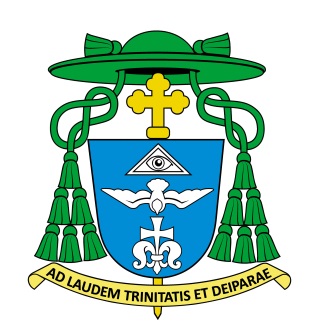 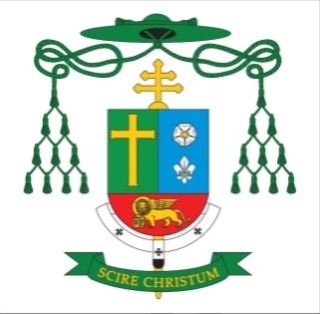 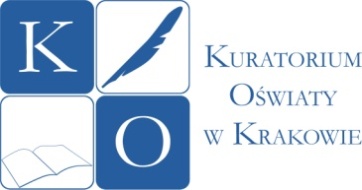 Wojewódzka Komisja Biblijnego Konkursu Tematycznego „Dzieje przymierza” ZAŚWIADCZENIE………………..Imię i nazwisko …………………….urodzony/-a…………… w …………………uczeń/ uczennica ……………………………w …………………uzyskał/-a ….. punktów (y) na ….. możliwych do uzyskania 
w etapie wojewódzkim i otrzymał/-atytuł laureataBiblijnego Konkursu Tematycznego „Dzieje przymierza”dla uczniów dotychczasowych gimnazjów 
i klas dotychczasowych gimnazjów prowadzonych w szkołach innego typu 
w roku szkolnym 2018/2019Podstawa prawna:  § 5 ust. 1 rozporządzenia Ministra Edukacji Narodowej i Sportu z 29 stycznia 2002 r. w sprawie organizacji oraz sposobu przeprowadzania konkursów, turniejów i olimpiad (Dz. U. z 2002 r. Nr 13, poz. 125 z późn. zm.) oraz § 2 rozporządzenia Ministra Edukacji Narodowej z dnia 18 sierpnia 2017 r. zmieniającego rozporządzenie w sprawie organizacji oraz sposobu przeprowadzania konkursów, turniejów i olimpiad (Dz. U. z 2017 r., poz. 1580).Nr…………..	SEPZ-I……………..Kraków…..